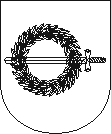 KLAIPĖDOS RAJONO SAVIVALDYBĖS TARYBASPRENDIMASDĖL KLAIPĖDOS RAJONO SAVIVALDYBĖS TARYBOS 2013 M. SAUSIO 31 D. SPRENDIMO NR. T11-46 „DĖL KLAIPĖDOS RAJONO SAVIVALDYBĖS TARYBOS VEIKLOS REGLAMENTO PATVIRTINIMO“ PAKEITIMO2020 m. birželio 25 d. Nr. T11-280GargždaiKlaipėdos rajono savivaldybės taryba, vadovaudamasi Lietuvos Respublikos vietos savivaldos įstatymo 18 straipsnio 1 dalimi, n u s p r e n d ž i a:1. Pakeisti Klaipėdos rajono savivaldybės tarybos veiklos reglamentą, patvirtintą Klaipėdos rajono savivaldybės tarybos 2013 m. sausio 31 d. sprendimu Nr. T11-46 „Dėl Klaipėdos rajono savivaldybės tarybos veiklos reglamento patvirtinimo“ (2016 m. lapkričio 22 d. redakcija Nr. T11-386)“:1.1. Pakeisti 23 punktą ir jį išdėstyti taip:„23. Sprendimo projekto derinimo faktas patvirtinamas atitinkama atžyma dokumentų valdymo sistemoje. Asmuo, nesutinkantis su projektu, pateikia motyvus, apie tai nurodydamas sprendimo projekte, raštu išdėstęs savo nuomonę dėl pateikto sprendimo projekto ir (arba) nesutikimo motyvus nurodydamas dokumentų valdymo sistemoje.1.2. Papildyti 151  punktu ir jį išdėstyti taip:„151. Jei dėl nepaprastosios padėties, ekstremaliosios situacijos ar karantino Savivaldybės tarybos posėdžiai negali vykti Tarybos nariams posėdyje dalyvaujant fiziškai, Tarybos posėdžiai gali vykti nuotoliniu būdu realiuoju laiku elektroninių ryšių priemonėmis (toliau – nuotolinis būdas). Nuotoliniu būdu vyksiančiame Tarybos posėdyje svarstytini sprendimų projektai rengiami ir posėdis vyksta laikantis visų Lietuvos Respublikos vietos savivaldos įstatymo 13 straipsnyje ir šiame Reglamente nustatytų reikalavimų ir užtikrinant Lietuvos Respublikos vietos savivaldos įstatyme nustatytas Tarybos nario teises. Nuotoliniu būdu priimant Tarybos sprendimus, turi būti užtikrintas Tarybos nario tapatybės ir jo balsavimo rezultatų nustatymas. Nuotoliniu būdu vykstančiame Tarybos posėdyje sprendimai, dėl kurių Lietuvos Respublikos vietos savivaldos įstatymas nustato slaptą balsavimą, nepriimami.“1.3. Papildyti 171 punktu ir jį išdėstyti taip:„171. Nepaprastosios padėties, ekstremaliosios situacijos ar karantino metu, kai būtina neatidėliotinai spręsti Savivaldybės funkcijoms užtikrinti būtinus klausimus ir sprendimo nepriėmimas ar delsimas jį priimti nedelsiant lemtų neigiamus padarinius Savivaldybės bendruomenei ar atskiriems jos nariams, Mero sprendimu Tarybos posėdžio darbotvarkė gali būti sudaroma ir paskelbiama Savivaldybės interneto svetainėje trumpesniais negu nustatyta šio Reglamento 16 ir 17 punktuose terminais, o apie Tarybos posėdžio laiką ir svarstyti parengtus ir Reglamento nustatyta tvarka įregistruotus klausimus kartu su sprendimų projektais visais šiais atvejais gali būti pranešama per trumpesnį negu šio Reglamento 17 punkte nustatytą terminą, bet ne vėliau kaip prieš 24 valandas iki Tarybos posėdžio pradžios.“1.4. Pakeisti 18 punktą ir jį išdėstyti taip:,,18. Sprendimų projektus registruoja Klaipėdos rajono savivaldybės tarybos ir mero sekretoriatas (toliau – Tarybos ir mero Sekretoriatas) dokumentų valdymo sistemoje ir ne vėliau kaip artimiausią darbo dieną po registracijos paskelbia Savivaldybės interneto svetainėje.Administracijos direktoriaus teikiami sprendimų projektai derinami su Teisės ir personalo skyriaus vedėju ar patarėju, vedėjo atostogų, komandiruočių, ligos metu, Bendrųjų reikalų skyriaus vyriausiuoju specialistu (kalbos tvarkytoju), Biudžeto ir ekonomikos skyriaus vedėju ar patarėju, vedėjo atostogų, komandiruočių, ligos metu – jei Tarybos sprendimų projektai, susiję su Savivaldybės biudžeto lėšomis, Viešosios tvarkos skyriaus vyriausiuoju specialistu, atsakingu už antikorupcinį vertinimą – jei sprendimo projektui reikalingas antikorupcinis vertinimas, Administracijos direktoriumi, Administracijos direktoriaus pavaduotoju (pavaduotojais) pagal veiklos sritis, Mero patarėju, kuriam pavesta derinti rengiamus sprendimo projektus, Mero pavaduotoju (pavaduotojais) pagal veiklos sritis ir Meru. Jeigu sprendimo projektą rengia struktūrinio padalinio specialistas, vyriausiasis specialistas, patarėjas, ar vyresnysis patarėjas sprendimo projektas derinamas su atitinkamu Savivaldybės administracijos struktūrinio padalinio vadovu. Dėl Administracijos direktoriaus teikiamų sprendimų projektų Savivaldybės tarybos sekretorius dokumentų valdymo sistemoje pateikia išvadą. Kitų Reglamento 7 punkte nurodytų subjektų parengti sprendimo projektai derinami su Bendrųjų reikalų skyriaus vyriausiuoju specialistu (kalbos tvarkytoju), Mero patarėju, kuriam pavesta derinti rengiamus sprendimo projektus, Tarybos ir mero sekretoriato vyriausiuoju specialistu, kuriam pavesta derinti rengiamus sprendimo projektus, Biudžeto ir ekonomikos skyriaus vedėju ar patarėju, vedėjo atostogų, komandiruočių, ligos metu – jei Tarybos sprendimų projektai, susiję su Savivaldybės biudžeto lėšomis Viešosios tvarkos skyriaus vyriausiuoju specialistu, atsakingu už antikorupcinį vertinimą – jei sprendimo projektui reikalingas antikorupcinis vertinimas ir Meru, o Savivaldybės tarybos sekretorius per dokumentų valdymo sistemą pateikia išvadą dėl parengto sprendimo projekto. 1.5. Pakeisti 28 punktą ir jį išdėstyti taip:„28. Tarybos posėdžiai protokoluojami. Protokolą surašo Tarybos ir mero sekretoriato valstybės tarnautojas, ar darbuotojas dirbantis pagal darbo sutartį. Posėdžių protokolus ir Tarybos sprendimus privalo pasirašyti tam posėdžiui pirmininkavęs Meras, jo pavaduotojas ar kitas Tarybos narys. Tarybos posėdžių protokolus turi pasirašyti ir Tarybos sekretorius, o jeigu jo nėra, – Mero paskirtas politinio (asmeninio) pasitikėjimo valstybės tarnautojas arba Administracijos direktoriaus (kai yra gautas Mero pritarimas) paskirtas valstybės tarnautojas arba darbuotojas, dirbantis savivaldybės administracijoje pagal darbo sutartį. Pasirašyti Tarybos posėdžių protokolai paskelbiami savivaldybės interneto svetainėje ne vėliau kaip per 7 darbo dienas po Tarybos posėdžio. Einamųjų metų protokolai saugomi Tarybos ir mero sekretoriate. Pasibaigus metams Tarybos ir mero sekretoriatas suformuotas Tarybos posėdžių protokolų bylas perduoda Bendrųjų reikalų skyriui, kuris sudaro Tarybos ir mero sekretoriato nuolatinio saugojimo bylų apyrašus.“1.6. Pakeisti 31 punktą ir jį išdėstyti taip:„31. Tarybos posėdžiai yra atviri. Kai posėdyje svarstomas su valstybės, tarnybos ar komercine paslaptimi susijęs klausimas, Taryba gali nuspręsti jį nagrinėti uždarame posėdyje. Posėdžio pirmininkas turi teisę leisti posėdyje kalbėti kviestiems asmenims. Jeigu Tarybos posėdyje svarstomas klausimas yra susijęs su kitais posėdyje dalyvaujančiais asmenimis, jiems leidžiama užduoti klausimus pranešėjams ir kalbėti, jeigu jie iki posėdžio užsiregistravo Tarybos ir mero sekretoriate arba Tarybos posėdžio metu užsiregistravo pas posėdžio sekretorių.Tarybos nustatyta tvarka jos posėdžiai transliuojami Savivaldybės interneto svetainėje.“1.7. Papildyti 481 punktu ir jį išdėstyti taip:„481. Nuotoliniu būdu vykstančiame Tarybos posėdyje sprendimai gali būti priimti bendru sutarimu. Jei Tarybos nariai prieštarauja sprendimo priėmimui bendru sutarimu, pasirinkdami atitinkamą ženklą (pavyzdžiui, „elektroninės rankos“ kėlimas ar kito analogišką prasmę turinčio ženklo pasirinkimas), Tarybos sprendimas priimamas posėdyje dalyvaujančių Tarybos narių balsų dauguma šio Reglamento 48 punkte nustatyta tvarka.“1.8. Pakeisti 65 punktą ir ją išdėstyti taip:„Sąrašą, kuriame nurodyti Tarybos posėdyje dalyvavę Tarybos nariai, pasirašo posėdžiui pirmininkavęs Meras, jo pavaduotojas ar kitas Tarybos narys ir Tarybos posėdžio sekretorius. Pagal Tarybos komitetų, komisijų, darbo grupių pateiktus protokolus, pasirašytus posėdžio pirmininko ir sekretoriaus, Tarybos ir mero sekretoriatas parengia sąrašą, kuriame nurodo Tarybos nario dalyvavimo posėdyje datą ir laiką. Posėdžiuose dalyvavusių Tarybos narių sąrašą Tarybos ir mero sekretoriatas, iki einamojo mėnesio paskutinės darbo dienos pateikia Bendrųjų reikalų skyriui ir Centrinei buhalterijai, kuri skaičiuoja Tarybos nariams atlyginimą (užmokestį).“1.9. Pakeisti 85.4 papunktį ir jį išdėstyti taip:„85.4. iki kovo 1 dienos Centralizuotas vidaus audito skyrius (vidaus audito ataskaitos);“1.10. Pakeisti 94 punktą ir jį išdėstyti taip:„94. Posėdžius šaukia, jų darbotvarkes sudaro ir patvirtina Komiteto pirmininkas, jam nesant – pirmininko pavaduotojas. Komiteto pirmininkas privalo sušaukti posėdį ir tuo atveju, jeigu to reikalauja ir raštu pateikia darbotvarkę daugiau kaip pusė Komiteto narių. Tarybos ir mero sekretoriatas Komitetų posėdžių darbotvarkes, ne vėliau kaip prieš 2 darbo dienas iki Komiteto posėdžio pradžios paskelbia Savivaldybės interneto svetainėje. Apie Komiteto posėdžio laiką ir svarstyti parengtus klausimus ne vėliau kaip prieš 2 darbo dienas iki Komiteto posėdžio pradžios Tarybos ir mero sekretoriatas praneša visiems Komiteto nariams ir suinteresuotiems asmenims. Komitetų posėdžių metu daromas garso įrašas. Komitetų posėdžių garso įrašai saugomi informacinėse laikmenose Tarybos ir mero sekretoriate.“1.11. Papildyti 941  punktu ir jį išdėstyti taip:„941. Jei dėl nepaprastosios padėties, ekstremaliosios situacijos ar karantino komiteto posėdis negali vykti komiteto nariams posėdyje dalyvaujant fiziškai, posėdis gali vykti nuotoliniu būdu. Nuotoliniu būdu vyksiančio komiteto posėdžio klausimai rengiami ir posėdis vyksta laikantis visų Lietuvos Respublikos vietos savivaldos įstatymo 14 straipsnyje ir šiame Reglamente nustatytų reikalavimų ir užtikrinant Lietuvos Respublikos vietos savivaldos įstatyme nustatytas Tarybos nario teises. Nuotoliniu būdu priimant komiteto sprendimus, turi būti užtikrintas komiteto nario tapatybės ir jo balsavimo rezultatų nustatymas.“1.12. Papildyti 942  punktu ir jį išdėstyti taip:„942. Nepaprastosios padėties, ekstremaliosios situacijos ar karantino metu, kai būtina neatidėliotinai spręsti Savivaldybės funkcijoms užtikrinti būtinus klausimus ir sprendimo nepriėmimas ar delsimas jį priimti nedelsiant lemtų neigiamus padarinius Savivaldybės bendruomenei ar atskiriems jos nariams, Mero sprendimu komitetų posėdžių darbotvarkės gali būti paskelbiamos Savivaldybės interneto svetainėje ir apie komiteto posėdžio laiką ir jame svarstytinus klausimus visais šiais atvejais pranešama per trumpesnį negu nustatyta šio Reglamento 94 punkte terminą, bet ne vėliau kaip prieš 24 valandas iki komiteto posėdžio pradžios.“1.13. Pakeisti 96 punkto 1 pastraipą ir ją išdėstyti taip:„96. Posėdžiai protokoluojami. Protokolą surašo Tarybos ir mero valstybės tarnautojas, ar darbuotojas dirbantis pagal darbo sutartį, ar Komiteto pirmininko paskirtas Komiteto narys. Pasirašyti Komitetų posėdžių protokolai viešai publikuojami Savivaldybės interneto svetainėje kitą dieną po jų pasirašymo. Einamųjų metų protokolai saugomi Tarybos ir mero sekretoriate. Pasibaigus metams Tarybos ir mero sekretoriatas suformuotas Komitetų posėdžių protokolų bylas perduoda Bendrųjų reikalų skyriui, kuris sudaro Tarybos ir mero sekretoriato nuolatinio saugojimo bylų apyrašus.“1.14. Pakeisti 111 punktą ir jį išdėstyti taip:„111. Kandidatūros į komisijas svarstomos ir už jas balsuojama personaliai arba už visas iš karto. Į visų komisijų sudėtį įtraukiami Tarybos opozicijos, jei ji paskelbta, nariai jų pačių siūlymu, pasirašytu daugiau kaip pusės visų Savivaldybės tarybos opozicijos narių. Jei Tarybos opozicija nepasiūlo kandidatūrų, komisijos narius Taryba skiria Mero teikimu.“1.15. Papildyti 1131 punktu ir jį išdėstyti taip:„1131. Jei dėl nepaprastosios padėties, ekstremaliosios situacijos ar karantino komisijos posėdis negali vykti komisijos nariams posėdyje dalyvaujant fiziškai, posėdis gali vykti nuotoliniu būdu. Nuotoliniu būdu vyksiančio komisijos posėdžio klausimai rengiami ir posėdis vyksta laikantis visų Lietuvos Respublikos vietos savivaldos įstatymo 15 straipsnyje ir šiame Reglamente nustatytų reikalavimų ir užtikrinant Lietuvos Respublikos vietos savivaldos įstatyme nustatytas Tarybos nario teises. Nuotoliniu būdu priimant komisijos sprendimus, turi būti užtikrintas komisijos nario tapatybės ir jo balsavimo rezultatų nustatymas.“1.16. Pakeisti 169 punktą ir jį išdėstyti taip:„169. Tarybos posėdžių metu daromas garso ir vaizdo įrašas. Svarstant valstybės, tarnybos, komercinę paslaptį sudarančią, su asmens duomenimis, kurių viešinimas neatitiktų 2016 m. balandžio 27 d. Europos Parlamento ir Tarybos reglamento (ES) 2016/679 dėl fizinių asmenų apsaugos tvarkant asmens duomenis ir dėl laisvo tokių duomenų judėjimo ir kuriuo panaikinama Direktyva 95/46/EB (Bendrasis duomenų apsaugos reglamentas) (toliau – Reglamentas (ES) 2016/679) reikalavimų, susijusią informaciją, ir (ar) teisės aktų, kuriuose yra valstybės, tarnybos, komercinę paslaptį sudarančios, su asmens duomenimis, kurių viešinimas neatitiktų Reglamento (ES) 2016/679 reikalavimų, susijusios informacijos, projektus, garso ir vaizdo įrašai nedaromi. Tarybos posėdžių garso ir vaizdo įrašai yra vieši ir Reglamento (ES) 2016/679 ir Lietuvos Respublikos dokumentų ir archyvų įstatymo nustatyta tvarka saugomi informacinėse laikmenose ir skelbiami Savivaldybės interneto svetainėje.“2. Skelbti šį sprendimą Teisės aktų registre ir Klaipėdos rajono savivaldybės interneto svetainėje.Savivaldybės meras				                  Bronius Markauskas